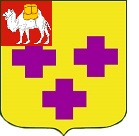 Собрание депутатов города ТроицкаЧелябинской областиШестой созыв Тридцать второе заседание	Р Е Ш Е Н И Еот 28.04.2022г. № 66      г. ТроицкО внесении изменений в решение Собрания депутатов города Троицка от 27.09.2012 года № 135 «Об утверждении Правил благоустройства территории города Троицка»В соответствии с Федеральным законом от 6 октября 2003 года                  № 131-ФЗ «Об общих принципах организации местного самоуправления в Российской Федерации», Федеральным законом от 24 ноября 1995 года                      № 181-ФЗ «О социальной защите инвалидов в Российской Федерации», Законом Челябинской области от 28 ноября 2013 года № 600-ЗО «Об обеспечении беспрепятственного доступа инвалидов и других маломобильных групп населения к информации, объектам социальной и транспортной инфраструктуры в Челябинской области», руководствуясь Уставом города Троицка, Собрание депутатов города Троицка РЕШАЕТ:Внести в Правила благоустройства территории города Троицка, утвержденные решением Собрания депутатов города Троицка от                  27.09.2012 года № 135, следующие изменения:главу 2 «Содержание территории общего пользования. Уборка территорий в летний период» дополнить пунктами 57.1. и 74.1. следующего содержания:- «57.1. Собственники (правообладатели) зданий, помещений в них, строений, сооружений, земельных участков участвуют в содержании прилегающих территорий в зимний период в порядке, установленном настоящими правилами и иными муниципальными правовыми актами Троицкого городского округа.Перечень выполняемых на прилегающей территории работ:очистка от снега и подметание территории;посыпка и обработка территорий противогололедными материалами (за исключением собственников индивидуальных жилых домов);сдвигание свежевыпавшего снега в валы и кучи;вывоз на специальные площадки (снегосвалки) (за исключением собственников индивидуальных жилых домов)»;- «74.1. Собственники (правообладатели) зданий, помещений в них, строений, сооружений, земельных участков участвуют в содержании прилегающих территорий в летний период в порядке, установленном настоящими правилами и иными муниципальными правовыми актами Троицкого городского округа.Перечень выполняемых на прилегающей территории работ: содержание газонов, в том числе:1.1. прочесывание поверхности железными граблями;1.2. кошение травостоя;1.3. сгребание и уборка скошенной травы;1.4. очистка;1.5. полив;2) содержание деревьев и кустарников, в том числе:2.1. вырезка сухих сучьев и мелкой суши;2.2. сбор срезанных ветвей;2.3. прополка и рыхление приствольных лунок;2.4. полив в приствольные лунки.»;2) дополнить разделом VII.I. «Обеспечение беспрепятственного доступа инвалидов и других маломобильных групп населения к объектам социальной, транспортной и инженерной инфраструктур города (оснащение объектов благоустройства техническими приспособлениями для беспрепятственного доступа к ним и их использования инвалидами и другими маломобильными группами населения)»:«Раздел VII.I. ОБЕСПЕЧЕНИЕ БЕСПРЕПЯТСТВЕННОГО ДОСТУПА ИНВАЛИДОВ И ДРУГИХ МАЛОМОБИЛЬНЫХ ГРУПП НАСЕЛЕНИЯ К ОБЪЕКТАМ СОЦИАЛЬНОЙ, ТРАНСПОРТНОЙ И ИНЖЕНЕРНОЙ ИНФРАСТРУКТУР ГОРОДА (ОСНАЩЕНИЕ ОБЪЕКТОВ БЛАГОУСТРОЙСТВА ТЕХНИЧЕСКИМИ ПРИСПОСОБЛЕНИЯМИ ДЛЯ БЕСПРЕПЯТСТВЕННОГО ДОСТУПА К НИМ И ИХ ИСПОЛЬЗОВАНИЯ ИНВАЛИДАМИ И ДРУГИМИ МАЛОМОБИЛЬНЫМИ ГРУППАМИ НАСЕЛЕНИЯ)216.1. Органы местного самоуправления (в сфере установленных полномочий), физические и юридические лица независимо от их организационно-правовых форм, индивидуальные предприниматели обеспечивают инвалидам, включая инвалидов, использующих кресла – коляски и собак-проводников:1) условия для беспрепятственного доступа к объектам социальной, инженерной и транспортной инфраструктур (жилым, общественным и производственным зданиям, строениям и сооружениям, включая те, в которых расположены физкультурно-спортивные организации, организации культуры и другие организации), к местам отдыха и к предоставляемым в них услугам;2) условия для беспрепятственного пользования железнодорожным, воздушным, водным транспортом, автомобильным транспортом и городским наземным электрическим транспортом в городском, пригородном, междугородном сообщении, средствами связи и информации (включая средства, обеспечивающие дублирование звуковыми сигналами световых сигналов светофоров и устройств, регулирующих движение пешеходов через транспортные коммуникации);3) возможность самостоятельного передвижения по территории, на которой расположены объекты социальной, инженерной и транспортной инфраструктур, входа в такие объекты и выхода из них, посадки в транспортное средство и высадки из него, в том числе с использованием кресла-коляски;4) сопровождение инвалидов, имеющих стойкие расстройства функции зрения и самостоятельного передвижения, и оказание им помощи на объектах социальной, инженерной и транспортной инфраструктур;5) надлежащее размещение оборудования и носителей информации, необходимых для обеспечения беспрепятственного доступа инвалидов к объектам социальной, инженерной и транспортной инфраструктур и к услугам с учетом ограничений их жизнедеятельности;6) дублирование необходимой для инвалидов звуковой и зрительной информации, а также надписей, знаков и иной текстовой и графической информации знаками, выполненными рельефно-точечным шрифтом Брайля, допуск сурдопереводчика и тифлосурдопереводчика;7) допуск на объекты социальной, инженерной и транспортной инфраструктур собаки-проводника при наличии документа, подтверждающего ее специальное обучение.216.2. В случаях, если существующие объекты социальной, инженерной и транспортной инфраструктур невозможно полностью приспособить с учетом потребностей инвалидов, собственники этих объектов до их реконструкции или капитального ремонта должны принимать согласованные с одним из общественных объединений инвалидов, осуществляющих свою деятельность на территории городского округа, меры для обеспечения доступа инвалидов к месту предоставления услуги либо, когда это возможно, обеспечить предоставление необходимых услуг по месту жительства инвалида или в дистанционном режиме.216.3. Планировка и застройка городской территории, формирование жилых и рекреационных зон, разработка проектных решений на новое строительство и реконструкцию зданий, сооружений и их комплексов без приспособления указанных объектов для беспрепятственного доступа к ним инвалидов и использования их инвалидами не допускаются.216.4. При проектировании зданий, сооружений, выполняющих функции общественного обслуживания и доступных для маломобильных групп населения необходимо обеспечивать соблюдение норм, указанных в сводах правил и национальных стандартах, в том числе:СП 59.13330.2020«СНиП 35-01-2001 Доступность  зданий  и сооружений для маломобильных групп населения»;СП 140.13330.2012 «Городская среда. Правила проектирования для маломобильных групп населения»; СП 136.13330.2012 «Здания и сооружения. Общие положения проектирования с  учетом доступности для маломобильных групп населения»; СП 138.13330.2012 «Общественные здания и сооружения, доступные  маломобильным группам населения. Правила проектирования»; СП 137.13330.2012 «Жилая среда с планировочными элементами, доступными инвалидам. Правила проектирования».216.5 Организации независимо от их организационно-правовых форм, индивидуальные предприниматели, осуществляющие транспортное обслуживание населения обеспечивают оборудование транспортных средств, вокзалов, других объектов транспортной инфраструктуры специальными приспособлениями и устройствами в целях обеспечения условий инвалидам для беспрепятственного пользования указанными средствами.»;3) дополнить разделом VII.II. «Содержание домашнего скота и птицы»:«Раздел VII.II. СОДЕРЖАНИЕ ДОМАШНЕГО СКОТА И ПТИЦЫ216.6. Домашний скот и птица должны содержаться в специальных помещениях (стайках, хлевах и т.д.), оборудованных для содержания в пределах земельного участка собственника, владельца, пользователя, находящегося в его собственности, владении, пользовании.Содержание скота и птицы в помещениях многоквартирных жилых домов, во дворах многоквартирных жилых домов, других не приспособленных для этого строениях, помещениях, сооружениях, транспортных средствах не допускается.216.7. Выпас скота разрешается только в специально отведенных для этого местах. Выпас животных на неогороженных пастбищах осуществляется на привязи или под надзором владельцев животных или лиц, заключивших с владельцами или уполномоченными ими лицами договоры на оказание услуг по выпасу животных (далее - пастух).Владельцы животных и пастухи обязаны осуществлять постоянный надзор за животными в процессе их выпаса на пастбищах, не допуская их перемещения на участки, не предназначенные для этих целей. Запрещается оставлять животных без надзора, осуществлять выпас на улицах и других не предназначенных для этих целей местах, допускать потраву цветников и посевов культур. Не допускается передвижение животных без сопровождения владельца или пастуха.Выпас скота и птицы на территориях улиц в полосе отвода автомобильных и железных дорог, садов, скверов, лесопарков, в рекреационных зонах Троицкого городского округа запрещается.216.8. Запрещается прогонять животных по пешеходным дорожкам и мостикам.»;4) Раздел VIII. «Контроль исполнения Правил и ответственность за их нарушение» изложить в следующей редакции:«Раздел VIII. КОНТРОЛЬ ИСПОЛНЕНИЯ ПРАВИЛ И ОТВЕТСТВЕННОСТЬ ЗА ИХ НАРУШЕНИЕ217. Организация благоустройства территории города Троицка в соответствии с Правилами возлагается на Управление по капитальному строительству администрации города Троицка.218. Контроль за соблюдение Правил возлагается на Управление жилищно - коммунального хозяйства, экологии, благоустройства, транспорта и связи администрации города Троицка.219. Координация деятельности в части организации  благоустройства территории города Троицка и контроля за соблюдением Правил возлагается на заместителя главы по городскому хозяйству.220. За нарушение настоящих Правил граждане, должностные и юридические лица, индивидуальные предприниматели несут ответственность в соответствии с действующим законодательством.221. Протоколы об административных правонарушениях за нарушение настоящих Правил составляют должностные лица:- органов внутренних дел;- органов местного самоуправления, уполномоченные правовыми актами администрации города Троицка.». 2. Настоящее решение опубликовать в газете «Вперед».3. Настоящее решение вступает в силу со дня его официального опубликования.Председатель Собрания депутатов города Троицка						       В.В. Хасанов Глава города Троицка							       А.Г. Виноградов